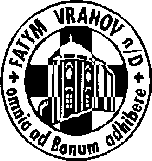 FATYM Vranov nad Dyjí, Náměstí 20, 671 03 Vranov nad Dyjí;515 296 384, email: vranov@fatym.com; www.fatym.comBankovní spojení: Česká spořitelna č.ú.:1580474329/080030. 4. Čtvrtá neděle velikonoční 7,30 Vratěnín – mše svatá  7,30 Štítary –  mše svatá 9,00 Plenkovice – mše svatá 9,15 Vranov – mše svatá10,15 Olbramkostel – mše svatá;11,11 Lančov – bohoslužba slova1. 5. pondělí sv. Josefa dělníka9,30 Vranov kostel – odchod na pěší pouť mužů; cca 15 h Jevišovice – poutní mše svatá s novoknězem2. 5. úterý památka sv. Atanáše, biskupa a učitele církve18,06 Štítary – bohoslužba slova3. 5. středa svátek sv. Filipa a Jakuba, apoštolů7,30 Olbramkostel – mše svatá17,00 Šumná  – svatá půlhodinka18,00 Lančov – bohoslužba slova4. 5. čtvrtek po 4. neděli velikonoční – sv. Florián16,00 Mešovice – mše svatá17,00 Vranov – mše svatá16,45 Šumná pod kostelem – příprava na 1. sv. Přijímání 18,00 Šumná – mše svatá s májovou pobožností5. 5. pátek po 4. neděli velikonoční – sv. Gothard8,00 Vranov – mše svatá 16,30 Olbramkostel – mše svatá18,00 Plenkovice – mše svatá 19,00 Šumná – mše svatá pro mládež vranovského děkanství6. 5. sobota památka sv. Jana Sarkandra, kněze a mučedníka11,00 Olbramkostel – Křest13.00 Šumná – žehnání hasičárny a hasičského auta18,00 Hluboké Mašůvky – Nový Jeruzalém + mše svatá7. 5. Pátá neděle velikonoční 7,30 Vratěnín – mše svatá  7,30 Štítary –  mše svatá 9,00 Plenkovice – mše svatá 9,15 Vranov – mše svatá10,15 Olbramkostel – mše svatá;11,11 Lančov – bohoslužba slovaHeslo: Ježíšovo vzkříšení život zcela promění. Přinášejte, prosím, postní charitní pokladničky. 
Modleme se za mír – připojme půst,  1. 5. XVI. pěší pouť mužů odchod z kostela z Vranova v 9,30 ; 8. 5. Dívčí pěší pouť z Vranova do Kostelního Vydří. Odchod v 6,00 od kostela z Vranova.  17. – 21. 5. pěší pouť do Jeníkova. Více informací u o. Nika; 13.5. setkání mládeže s o. biskupem v Žarošicích – odjezd ze Znojma od lázní v 6,15 – hlaste se u s. Táně 731402748